Таблица 1Данные метеорологических наблюдений за прошедшие и текущие суткиПримечание: 900 - время местное * - нет данных.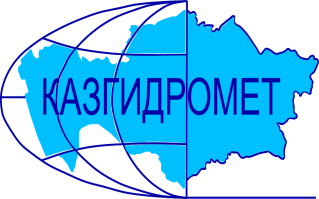 РЕСПУБЛИКАНСКОЕ ГОСУДАРСТВЕННОЕ ПРЕДПРИЯТИЕ «КАЗГИДРОМЕТ»ДЕПАРТАМЕНТ ГИДРОЛОГИИГидрометеорологическая информация №55включающая: данные о температуре воздуха, осадках, ветре и высоте снежного покрова по состоянию на 20 марта 2024 г.Гидрометеорологическая информация №55включающая: данные о температуре воздуха, осадках, ветре и высоте снежного покрова по состоянию на 20 марта 2024 г.ОбзорЗа прошедшие сутки в горных районах юга, юго-востока и востока отмечались осадки различные по интенсивности и градации (до 10 мм). Снежный покров продолжает оседать и уплотняться. Температурный фон в горах: на востоке от 1°С мороза до 4°С тепла; на юго-востоке от 3°С мороза до 10°С тепла; на юге 3-11°С тепла. Днем местами наблюдались оттепели: на востоке до 7°С; на юго-востоке до 14°С; на юге до 16°С. Усиление ветра и метелей не отмечалось.Высота снега на конец второй декады марта на опорных станциях в % от нормысоставляет:Не рекомендуется выход на крутые заснеженные склоны в бассейнах рек Улкен и Киши Алматы из-за возможного провоцирования схода лавин. Будьте осторожны в горах!                                                                                                                                                                                                                                                                                                                                                                                                                                                                                                                                                                                                                                                                                                                                                                                                                                                                                                                                                                                                                                                                                                                                                                                                                                                                                                                                                                                                                                                                                                                                                                                                                                                                                                                                                                                                                                                                                                                                                                                                                                                                                                                                                                                                                                                                                                                                                                                                                                                                                    Прогноз погоды по горам на 21 марта 2024 г.Илейский Алатау: Осадки, днем временами сильные (дождь, снег). Местами туман. Ветер юго-западный, западный 9-14, местами порывы 17-22 м/с. на 2000 м: Температура воздуха ночью и днем 0-5 тепла.на 3000 м: Температура воздуха ночью 3-8, днем 0-5 мороза.Жетысуский Алатау: Осадки, временами сильные (дождь, мокрый снег). Ветер северо-восточный 9-14 м/с.на 2000 м: Температура воздуха ночью 0-5 мороза, днем 0-5 тепла.на 3000 м: Температура воздуха ночью 3-8, днем 0-5 мороза.Киргизский Алатау: Дождь, местами сильный дождь, временами очень сильный дождь, гроза. Местами туман. Ветер юго-западный 9-14, местами 15-20,  порывы 23-28 м/с, утром и днем временами 30 м/с и более. Температура воздуха ночью 2-7, днем 7-12 тепла.Таласский Алатау: Осадки, временами очень сильные (преимущественно дождь). Ветер юго-западный 8-13, днем порывы 15-20 м/с. Температура воздуха ночью и днем 1-6 тепла.Западный Алтай: Ночью местами осадки, днем местами небольшие осадки (дождь, снег), гололед. Ночью местами туман. Ветер северо-западный 9-14 м/с. Температура воздуха ночью 0-5, местами 9 мороза, днем 2 мороза-3 тепла.Тарбагатай: Ночью местами осадки (дождь, снег), гололед, туман. Ветер северо-западный, северный 9-14, местами 15-20 м/с. Температура воздуха ночью 0-5 мороза, днем 0-5, местами 8 тепла.ОбзорЗа прошедшие сутки в горных районах юга, юго-востока и востока отмечались осадки различные по интенсивности и градации (до 10 мм). Снежный покров продолжает оседать и уплотняться. Температурный фон в горах: на востоке от 1°С мороза до 4°С тепла; на юго-востоке от 3°С мороза до 10°С тепла; на юге 3-11°С тепла. Днем местами наблюдались оттепели: на востоке до 7°С; на юго-востоке до 14°С; на юге до 16°С. Усиление ветра и метелей не отмечалось.Высота снега на конец второй декады марта на опорных станциях в % от нормысоставляет:Не рекомендуется выход на крутые заснеженные склоны в бассейнах рек Улкен и Киши Алматы из-за возможного провоцирования схода лавин. Будьте осторожны в горах!                                                                                                                                                                                                                                                                                                                                                                                                                                                                                                                                                                                                                                                                                                                                                                                                                                                                                                                                                                                                                                                                                                                                                                                                                                                                                                                                                                                                                                                                                                                                                                                                                                                                                                                                                                                                                                                                                                                                                                                                                                                                                                                                                                                                                                                                                                                                                                                                                                                                                    Прогноз погоды по горам на 21 марта 2024 г.Илейский Алатау: Осадки, днем временами сильные (дождь, снег). Местами туман. Ветер юго-западный, западный 9-14, местами порывы 17-22 м/с. на 2000 м: Температура воздуха ночью и днем 0-5 тепла.на 3000 м: Температура воздуха ночью 3-8, днем 0-5 мороза.Жетысуский Алатау: Осадки, временами сильные (дождь, мокрый снег). Ветер северо-восточный 9-14 м/с.на 2000 м: Температура воздуха ночью 0-5 мороза, днем 0-5 тепла.на 3000 м: Температура воздуха ночью 3-8, днем 0-5 мороза.Киргизский Алатау: Дождь, местами сильный дождь, временами очень сильный дождь, гроза. Местами туман. Ветер юго-западный 9-14, местами 15-20,  порывы 23-28 м/с, утром и днем временами 30 м/с и более. Температура воздуха ночью 2-7, днем 7-12 тепла.Таласский Алатау: Осадки, временами очень сильные (преимущественно дождь). Ветер юго-западный 8-13, днем порывы 15-20 м/с. Температура воздуха ночью и днем 1-6 тепла.Западный Алтай: Ночью местами осадки, днем местами небольшие осадки (дождь, снег), гололед. Ночью местами туман. Ветер северо-западный 9-14 м/с. Температура воздуха ночью 0-5, местами 9 мороза, днем 2 мороза-3 тепла.Тарбагатай: Ночью местами осадки (дождь, снег), гололед, туман. Ветер северо-западный, северный 9-14, местами 15-20 м/с. Температура воздуха ночью 0-5 мороза, днем 0-5, местами 8 тепла.Адрес: 020000. г. Астана. пр. Мәңгілік Ел 11/1. РГП «Казгидромет»; e-mail: ugpastana@gmail.com; тел/факс: 8-(717)279-83-94Дежурный гидропрогнозист: Букабаева А.; Дежурный синоптик: Канаева Б.Адрес: 020000. г. Астана. пр. Мәңгілік Ел 11/1. РГП «Казгидромет»; e-mail: ugpastana@gmail.com; тел/факс: 8-(717)279-83-94Дежурный гидропрогнозист: Букабаева А.; Дежурный синоптик: Канаева Б.Примечание: Количественные характеристики метеовеличин приведены в таблице 1.Примечание: Количественные характеристики метеовеличин приведены в таблице 1.№ по схе-меНазваниястанций и постовв горных районах КазахстанаВысота станции над уровнемморяВысотаснежногопокров, см. в 90020.03Количествоосадков, ммКоличествоосадков, ммИзменениевысотыснега в см. за суткиСкорость направление ветра, м/с.в 90020.03Температуравоздуха, ° CТемпературавоздуха, ° CЯвления погоды№ по схе-меНазваниястанций и постовв горных районах КазахстанаВысота станции над уровнемморяВысотаснежногопокров, см. в 90020.03задень19.03заночь20.03Изменениевысотыснега в см. за суткиСкорость направление ветра, м/с.в 90020.03t ° Сmаx19.03t ° Св 90020.03Явления погодыЗападный и Южный АлтайЗападный и Южный АлтайЗападный и Южный АлтайЗападный и Южный АлтайЗападный и Южный АлтайЗападный и Южный АлтайЗападный и Южный АлтайЗападный и Южный АлтайЗападный и Южный АлтайЗападный и Южный АлтайЗападный и Южный Алтай1МС Лениногорск 809780.6-3ЮЗ-27.01.0Неб. осадки2МС Самарка496600.6-2Штиль3.02.0Неб.осадки3МС Зыряновск4551147.0+8Штиль1.0-1.0осадки4МС Катон-Карагай1067660.10.60ЮВ-56.00Неб.осадки5МС Заповедник Маркаколь14501400.13.0+3Штиль-3.0-4.0СнегХребет ТарбагатайХребет ТарбагатайХребет ТарбагатайХребет ТарбагатайХребет ТарбагатайХребет ТарбагатайХребет ТарбагатайХребет ТарбагатайХребет ТарбагатайХребет ТарбагатайХребет Тарбагатай6МС Уржар489206.0-4Штиль7.04.0Дождьхребет Жетысуский (Джунгарский) Алатаухребет Жетысуский (Джунгарский) Алатаухребет Жетысуский (Джунгарский) Алатаухребет Жетысуский (Джунгарский) Алатаухребет Жетысуский (Джунгарский) Алатаухребет Жетысуский (Джунгарский) Алатаухребет Жетысуский (Джунгарский) Алатаухребет Жетысуский (Джунгарский) Алатаухребет Жетысуский (Джунгарский) Алатаухребет Жетысуский (Джунгарский) Алатаухребет Жетысуский (Джунгарский) Алатау7МС Лепси10123010.0-3Штиль9.01.6Осадки8МС Когалы1410451.0-3ВСВ-39.41.4Осадкихребет Узынкара (Кетмен)хребет Узынкара (Кетмен)хребет Узынкара (Кетмен)хребет Узынкара (Кетмен)хребет Узынкара (Кетмен)хребет Узынкара (Кетмен)хребет Узынкара (Кетмен)хребет Узынкара (Кетмен)хребет Узынкара (Кетмен)хребет Узынкара (Кетмен)хребет Узынкара (Кетмен)9МС Кыргызсай127300ВЮВ-114.49.7хребет Илейский Алатаухребет Илейский Алатаухребет Илейский Алатаухребет Илейский Алатаухребет Илейский Алатаухребет Илейский Алатаухребет Илейский Алатаухребет Илейский Алатаухребет Илейский Алатаухребет Илейский Алатаухребет Илейский Алатау10АМС т/б Алматау187060-5Штиль8.75.211СЛС Шымбулак220068-3В-18.04.112СЛС БАО251696-2Штиль7.51.513МС  Мынжилки3017480.3-2Штиль2.5-2.2Неб.осадки14АМС пер.Ж-Кезен333349-2ЮЗ-8/16-0.8-3.2хребет Каратаухребет Каратаухребет Каратаухребет Каратаухребет Каратаухребет Каратаухребет Каратаухребет Каратаухребет Каратаухребет Каратаухребет Каратау15МС Ачисай8210.50ССЗ-215.511.0Дождьхребет Таласский Алатаухребет Таласский Алатаухребет Таласский Алатаухребет Таласский Алатаухребет Таласский Алатаухребет Таласский Алатаухребет Таласский Алатаухребет Таласский Алатаухребет Таласский Алатаухребет Таласский Алатаухребет Таласский Алатау16МС Чуулдак194787-4ЮЮЗ-28.13.1